УТВЕРЖДАЮ:РекторООО "МАГ"_______________ / Алеева О.Д. /ПОЛОЖЕНИЕ«О РАЗРАБОТКЕ, ПОРЯДКЕ ЗАПОЛНЕНИЯ, УЧЕТА И ВЫДАЧИ ДОКУМЕНТОВ»г. Москва, 2022 г.Общие положенияПоложение о разработке, порядке заполнения, учета и выдачи документов (далее «Положение») Учебного центра ООО "МАГ" (далее – «Учебный центр») разработано в соответствии с Федеральным законом Российской Федерации «Об образовании» от 29.12.2012г. № 273-ФЗ.Настоящие Положение едино и обязательно к применению для всех служб, структурных подразделений Учебного центра, включая обособленные подразделения (филиалы и представительства).В Учебном центре выдаются следующие документы:лицам, освоившим образовательные программы, по программам повышения квалификации, выдаются удостоверения о повышении квалификации;лицам, освоившим образовательные программы, по программам профессиональной переподготовки, выдаются Дипломы о профессиональной переподготовке;лицам, освоившим образовательные программы, по которым не предусмотрено проведение итоговой аттестации, выдаются сертификаты/свидетельство о прохождении соответствующего курса.Разработка бланков документов о прохождении курсаРазработкой бланков документов, являющихся защищенной полиграфической продукцией в соответствии с требованиями действующего законодательства в Российской Федерации занимаются предприятия – изготовители, лицензиаты ФСТЭК России и ФНС России. Реестр предприятий-изготовителей защищенной полиграфической продукции находится на официальном сайте ФНС России по адресу: www.nalog.ru.Разработкой бланков документов, не являющихся защищенной полиграфической продукцией, занимаются предприятия – изготовители, по выбору руководителя Учебного центра организации.Общие правила заполнения документовДокументы оформляются на государственном языке Российской Федерации.При заполнении бланков указываются следующие сведения:официальное название организации, осуществляющей обучение в именительном падеже, согласно ЕГРЮЛ – Общество с ограниченной ответственностью «Международная академия гештальта»;регистрационный номер по книге регистрации документов;наименование города (населенного пункта), в котором находится образовательная организация (г. Москва);дата выдачи документа в формате «дд.мм.гг.»;фамилия, имя и отчество лица, освоившего образовательную программу и прошедшего аттестацию (пишется полностью в именительном падеже в соответствии с записью в паспорте или документе, его заменяющем). Фамилия, имя, отчество иностранного гражданина записываются по данным национального паспорта в русскоязычной транскрипции;наименование программы;срок освоения программы;период обучения;Бланк документа подписывается Руководителем Учебного центра. Подпись на документах проставляется чернилами, пастой или тушью синего или фиолетового цвета. Подписание документов факсимильной подписью не допускается. На месте, отведенном для печати - "М.П.", ставится печать образовательной организации.Бланк приложения (при наличии) заполняется на усмотрение Учебного центра и содержит сведения о наименовании образовательной программы, сроке обучения, годе поступления на обучение, годе окончания обучения.Заполнение бланков документов осуществляется печатным способом с помощью принтера, шрифтом черного цвета.Образцы бланков документов, выдаваемых в Учебном центре приведены в Приложениях к настоящему Положению.Учет бланков документовДля учета выдачи документов, иных документов Учебного центра ведутся книги регистрации (ведомости) выданных документов (далее – книга регистрации):книга регистрации выдачи свидетельств;книга регистрации выдачи справок об обучении;книга регистрации выдачи дубликатов документов.В книгу регистрации вносятся следующие данные:наименование документа (при наличии);номер бланка документа (при наличии);порядковый регистрационный номер;дата выдачи документа;фамилия, имя, отчество лица, получившего данный документ;дата и номер протокола аттестационной комиссии (при наличии);наименование программы (при наличии);подпись лица, получившего документ (если документ выдан лично выпускнику либо по доверенности);Книги для учѐта выданных документов прошнуровываются, пронумеровываются, и хранятся в архиве Учебного центра 5 лет.Если была допущена ошибка в книге регистрации (ведомости) выдачи документов, то повторно запись не делается. Неверно сделанная запись корректируется посредством вписывания рядом новой записи и внесения дополнительной записи "Исправленному верить". Ставится подпись и делается расшифровка подписи.Бланки документов, являющихся защищенной полиграфической продукцией, хранятся в образовательной организации как документы строгой отчетности и учитываются по специальному реестру.Испорченные при заполнении бланки документов подлежат уничтожению, для чего создается комиссия под председательством Руководителя Учебного центра, методиста и бухгалтерии. Комиссия составляет акт, в котором указывается количество и номера уничтоженных бланков документов. Количество указывается прописью.Выдача дубликатов документовВ случае утраты документа, подтверждающего обучение в Учебном центре, граждане имеют право на получение его дубликата. Дубликаты утраченных документов оформляются по письменному заявлению.Выдача дубликатов регистрируется в журнале учёта выдачи дубликатов документов.За выдачу документов об обучении и дубликатов плата не взимается.Дубликаты документов выдаются при условии наличия всех необходимых сведений о прохождении данными лицами обучения. Дубликат выдается на фамилию, имя, отчество идентичные подлиннику документа. Дубликат выдается на бланке, действующем на момент выдачи дубликата. На дубликате документы в заголовок на титуле справа ставится штамп «дубликат».Образцы документов об образовании и другие приложенияФорма бланка диплома о профессиональной подготовке (Приложение № 1).Форма удостоверения о повышении квалификации (Приложение № 2).Форма заявления о выдаче дубликата свидетельства (Приложение № 3).Форма журнала учёта выдачи дубликатов документов (Приложение № 4).Форма журнала учёта выдачи документов (Приложение № 5).Приложение № 1«Форма бланка диплома о профессиональной подготовке»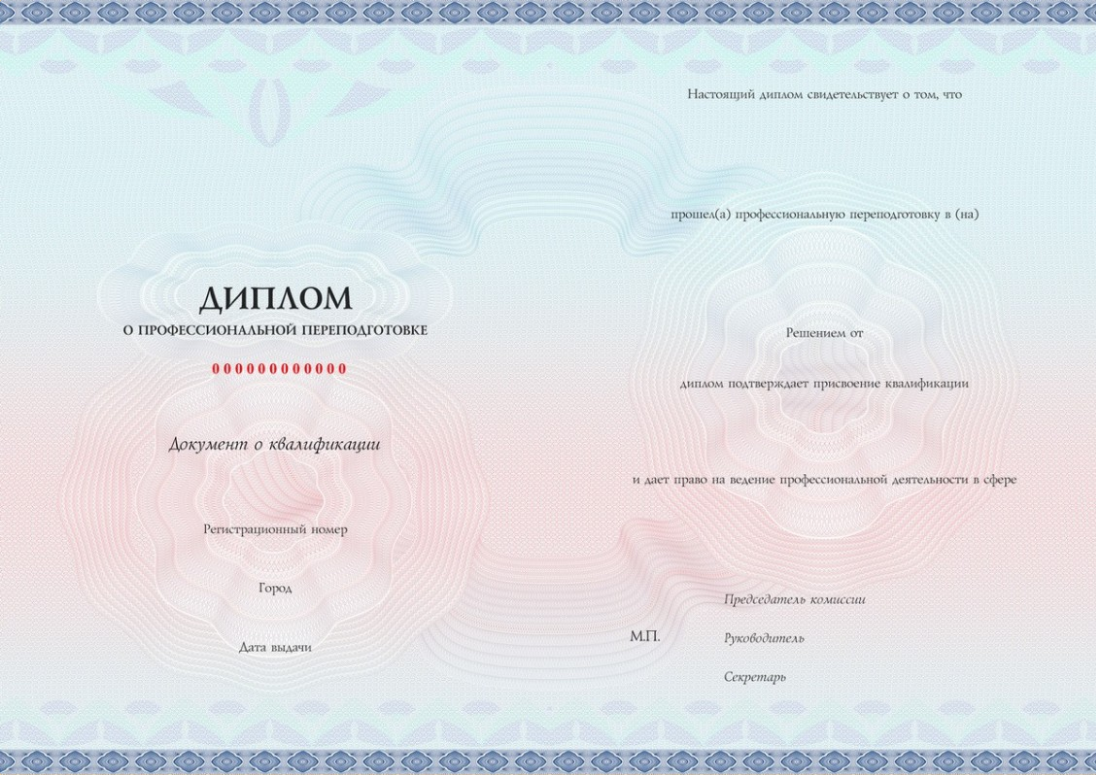 Приложение № 2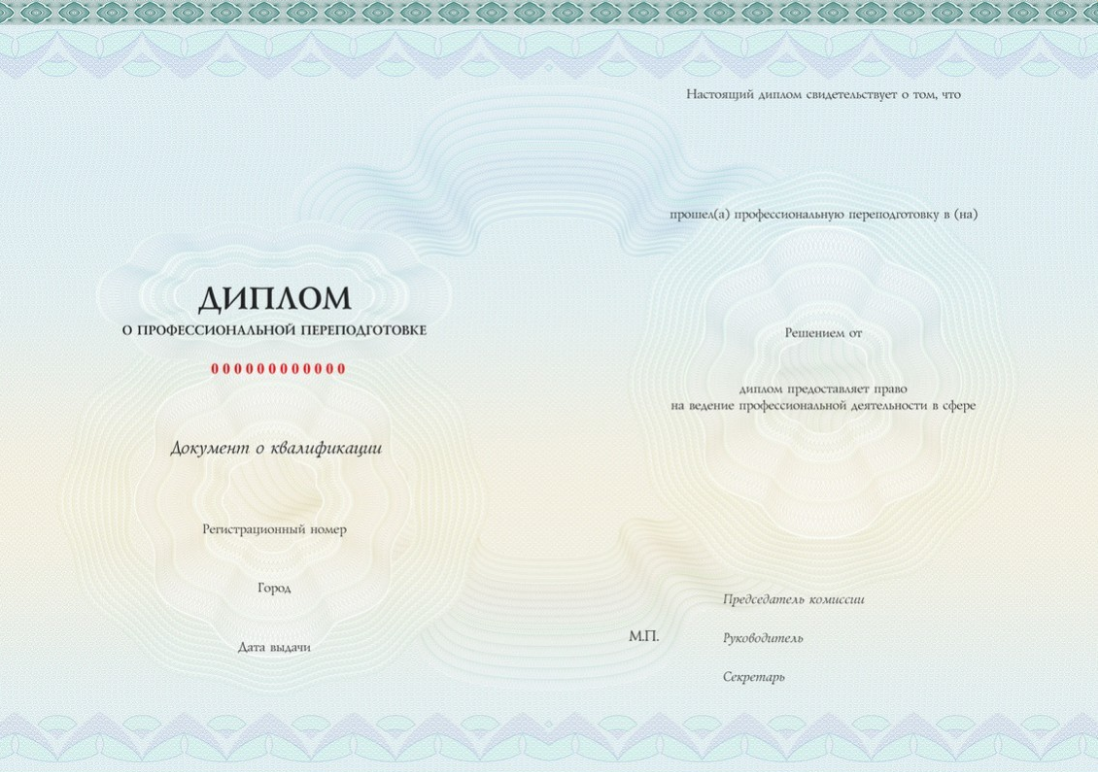 «Форма удостоверения о повышении квалификации»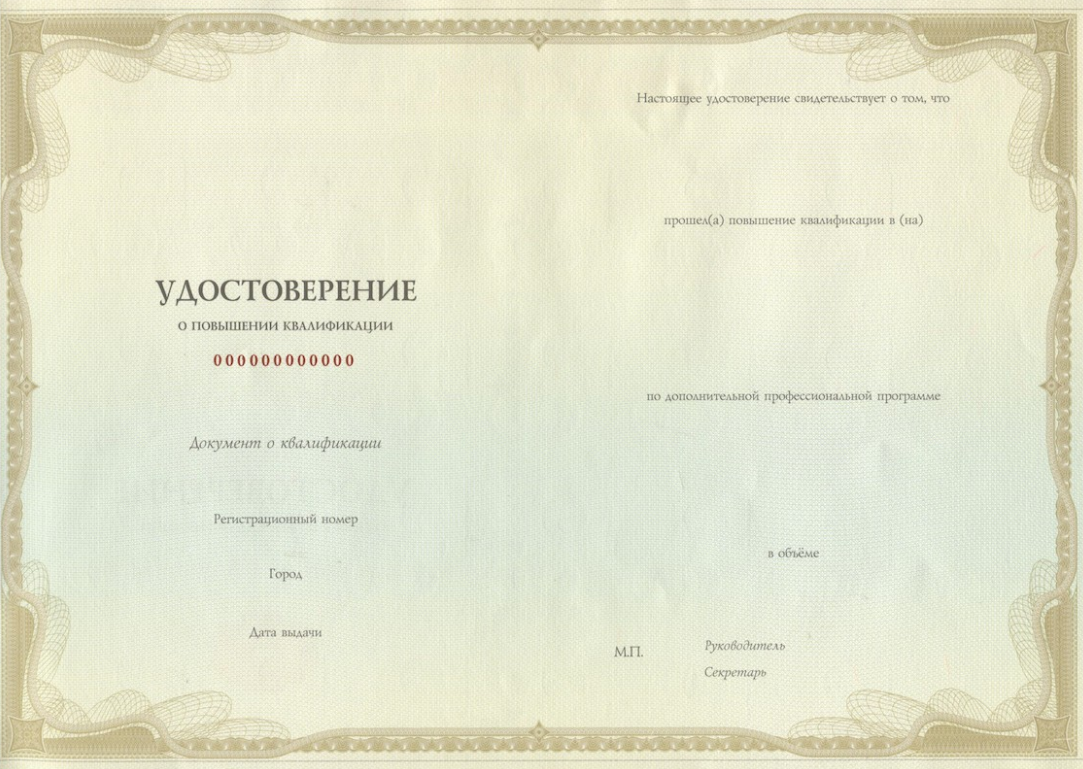 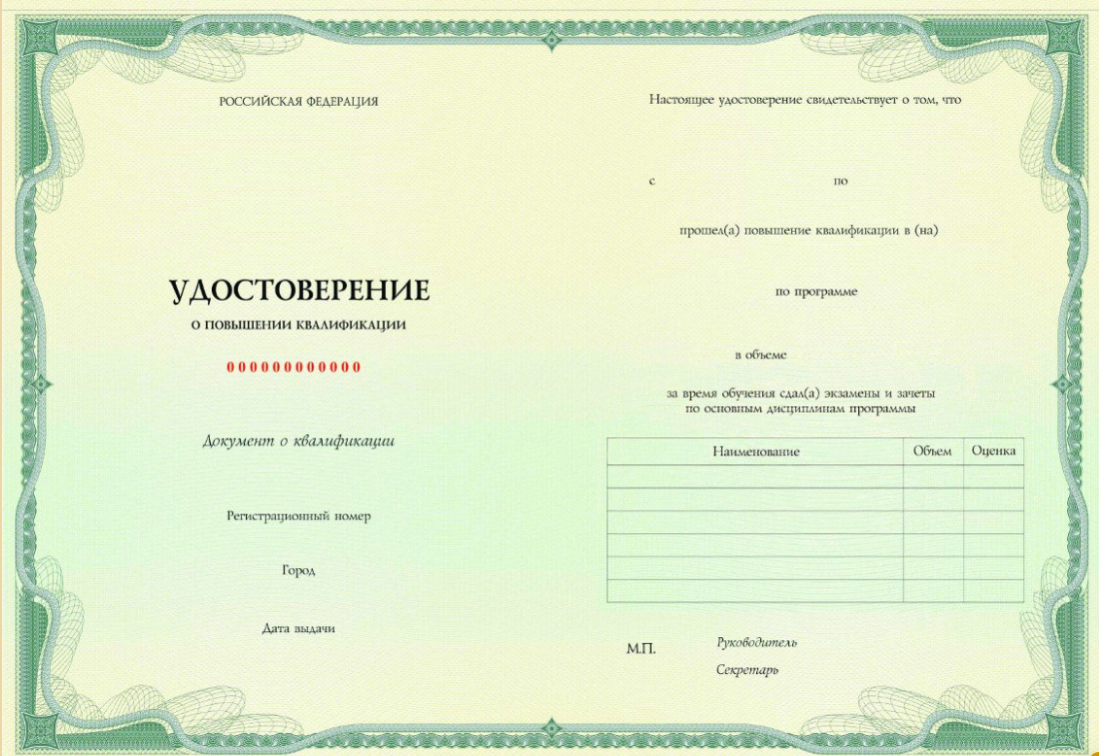 Приложение № 3«Форма заявления о выдаче дубликата диплома, свидетельства, удостоверения» Руководителю Учебного центра ООО "МАГ"Алеевой О.Д.ЗаявлениеПрошу выдать дубликат свидетельства (диплома) взамен потерянного (свидетельства, диплома), выданного в ______________году. Обучение проводилось в Учебном центре ООО "МАГ" по образовательной программе__________________________________________________________________ (указать наименование образовательной программы)Диплом, Свидетельство, удостоверение (нужное – подчеркнуть) утеряно в результате __________________________________________________________________(объяснение причины его утраты или приведения в негодность)Дата __________________ /______________________/__________________Подпись	Ф.И.О. заявителяПриложение № 4«Форма журнала учёта выдачи дубликатов документов»Журнал учёта выдачи дубликатов документовПриложение № 5«Форма журнала учёта выдачи документов»Журнал учёта выдачи документовОбщество с ограниченной ответственностью «Международная академия гештальта»127473, г. Москва, вн.тер.г. муниципальный округ Тверской, ул Садовая-Самотёчная, д. 5, этаж/пом. №1/II, каб. 2ОГРН 1227700446940, ИНН/КПП 7707470797/770701001Рег. № п/пФИО обучавшегосяНаименование образовательной программыОснование выдачиДата выдачиПодпись выдавшегоПодпись в полученииРег. № п/п№ удостоверения(диплом/свидетельство/сертификат)ФИО обучавшегосяДата рожденияНаименование образовательной программыДата проведения экзамена и № приказаДата выдачиПодпись в получении